ArkansasLabor	MarketReportFebruary	2016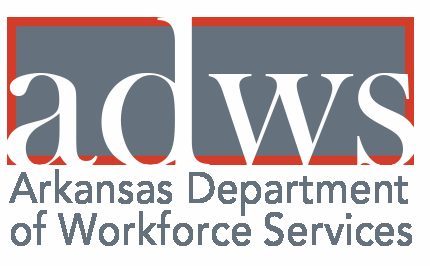 Table of ContentsMonthly Spotlight..................................................2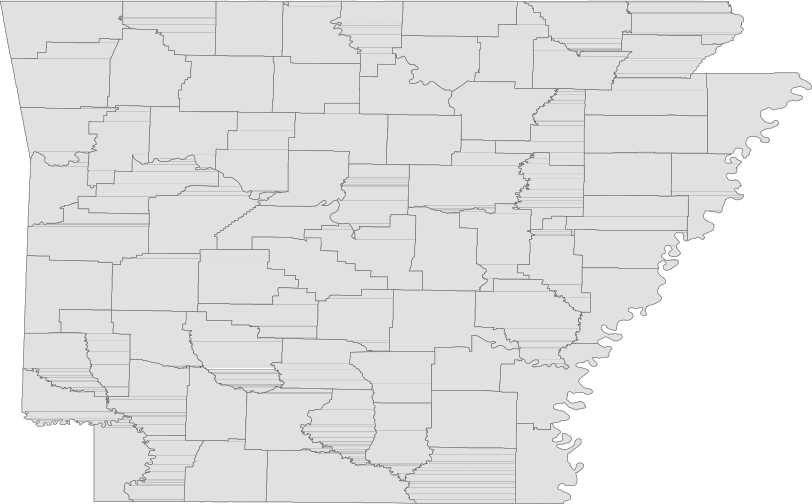 Arkansas Labor Force Summary.......................3Arkansas Nonfarm Payroll Jobs........................4Arkansas Production Workers...........................6Metropolitan Statistical Areas...........................7Micropolitan Statistical Areas/Cities.............14County Labor Force Statistics..........................15Local Workforce Development Areas..........18Technical NotesThe Arkansas Labor Market is prepared monthly in conjunction with the U.S. Department of Labor, Bu- reau of Labor Statistics (BLS). The current month’s estimates are preliminary, while previous data are subject to revision.Estimates of nonfarm payroll jobs show the num- ber of jobs by industry and reflect employment by place of work.  Hours and earnings estimates are based on payroll and worker-hour data col- lected for production workers in manufacturing industries.Industries are classified according to the North American Industry Classification System (NAICS). All estimates are based on a first quarter 2015 benchmark.Explanation of Terms and ConceptsMonthly Business Survey of EmployersA monthly sample survey designed to provide industry information on nonfarm payroll jobs. Data are compiled each month from mail surveys and telephone interviews conducted by the Bureau of Labor Statistics in cooperation with Department of   Workforce Services. The data are based on establishment records and include all workers, full-or part-time, who received pay during the payroll period which includes the 12th of themonth.  Approximately 5,000 Arkansas businessestablishments are surveyed.Metropolitan Statistical Area (MSA)A term applied by the U.S. Office of Management and Budget to counties that have one or more central cities and that meet specified criteria of population density, commuting patterns and social and economic integration.Current Population Survey (CPS)A monthly sample survey of the population 16 years of age and over, designed to provide data on the labor force, the employed and the unem- ployed. The survey is conducted each month by the Bureau of the Census for BLS. The information is collected by trained interviewers from a sample of about 60,000 households. The data collected are based on the activity reported for the calendar week including the 12th of the month. Approxi- mately 800 Arkansas households are represented in the sample survey.Civilian Labor ForceThe sum of all employed and unemployed persons16 years of age or older. Members of the ArmedForces are excluded.EmploymentAn estimate of the number of persons who worked any time for pay or profit or worked 15 hours or more as unpaid workers in a family business dur- ing the calendar week which includes the 12th of the month. Also included are those who, although not working, had some job attachment and were not looking for work, and persons involved in labor management disputes.UnemploymentAn estimate of the number of persons who did not have a job, but were available for work and actively seeking work during the calendar week which includes the 12th of the month.Unemployment RateThe number of unemployed as a percentage of the civilian labor force. Unemployment rates are calculated from unrounded data.Seasonal AdjustmentA statistical technique applied to monthly data to eliminate changes that normally occur during the year due to seasonal events such as weather, major holidays, schedule shifts, harvest times, and the opening/closing of schools.February SpotlightA Comparative Look at Unemployment RatesDue to differing economies and labor force conditions in various parts of the country, unemployment rates vary greatly from state to state.  In February 2016, state jobless rates ranged from a low of 2.7 percent in New Hampshire and South Dakota to a high of 6.6 percent in Alaska.  The unemployment rate in Arkansas in February declined to 4.2 percent, a ranking of 15 out of 51 states. By looking at the map below, it becomes apparent that trends exist among states that are located within the same region. While there are some exceptions, western states tend to have higher jobless rates than states located in the midwest.  Similarly, states located in the northeast generally experience lower unemployment rates than states located in the southeast. These regional trends occur because states often experience economic similarities based on shared industries, work forces, and climates.Unemployment Rates, Ranked by State (Seasonally Adjusted)February 2016RankStateRate	Rank 	State 	Rate	Rank 	State 	Rate1	New Hampshire1	South Dakota3	North Dakota4	Colorado4	Nebraska6	Hawaii7	Utah7	Vermont9	Maine10	Iowa10	Minnesota12	Idaho13	Kansas14	Virginia15	Arkansas15	Missouri15	Montana2.72.72.93.03.03.13.43.43.63.73.73.94.04.14.24.24.215	Oklahoma19	New Jersey20	Texas21	Massachusetts22	Delaware22	Pennsylvania22	Wisconsin25	Indiana25	Maryland27	Michigan27	New York27	Oregon30	Florida30	Ohio30	Tennessee33	Wyoming34	Georgia4.24.34.44.54.64.64.64.74.74.84.84.84.94.94.95.05.434	Rhode Island36	Arizona36	California36	Connecticut36	North Carolina36	South Carolina41	Kentucky41	Washington43	Louisiana43	Nevada45	Alabama46	Illinois46	New Mexico48	District of Columbia48	Mississippi48	West Virginia51	Alaska5.45.55.55.55.55.55.85.85.95.96.26.46.46.56.56.56.6U.S. Unemployment Rate = 4.9 Percent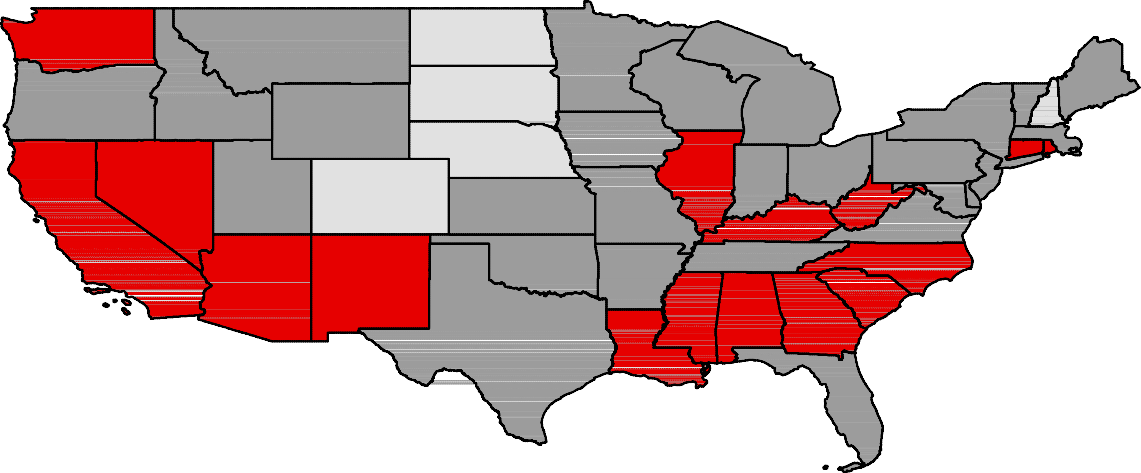 WashingtonOregonIdahoMontanaWyomingNorth  DakotaSouth  DakotaMinnesotaWisconsinMichiganVermontNew YorkMaineNew HampshireNebraskaIowaIllinois   IndianaOhioMassachusettsPennsylvania ConnecticutNew JerseyNevadaCaliforniaUtahColoradoKansasMissouriKentuckyWest VirginiaMarylandVirginiaArizonaNew MexicoOklahomaArkansasTennessee 	North  CarolinaSouth  CarolinaContinental U.S. OnlyTexasMississippiAlabama GeorgiaLouisianaFloridaUnemployment Rates< or = 3.0%3.1% - 5.0%5.1% - 7.0%> 7.0% [NONE]Civilian Labor Force Summar yLabor force data, produced by the U.S. Department of Labor, Bureau of Labor Statistics and released by the Arkansas Department of Workforce Services, show Arkansas’ seasonally adjusted unemployment rate declined two-tenths of a percentage point, from 4.4 percent in January to 4.2 percent in February. Arkansas’ civilian labor force gained 8,360, a result of 10,702 more employed and 2,342 fewer unem- ployed Arkansans. The United States’ jobless rate remained stable at 4.9 percent in February.BLS Program Operations Manager Susan Price said, “Arkansas’ unemployment rate has been in a steady decline, down one and four-tenths of a percentage point over the year. The state is now seven-tenths of a percentage point lower than the national rate.”Civilian Labor Force EstimatesSeasonally Adjusted	Not Seasonally Adjusted7.5Unemployment Rates (Seasonally Adjusted vs. Not Seasonally Adjusted)February 2014 - February 20167.06.56.05.55.04.5Seasonally Adjusted 	Not Seasonally AdjustedNonfarm Payroll JobsNot Seasonally Adjusted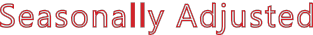 (In Thousands)(NAICS)Feb 16	Jan 16	Feb 15OTM 	OT YNonfarm Payroll Job Summar yJanuar y 2016 - Februar y 2016Arkansas’ nonfarm payroll employment rose 11,300 in February to total 1,220,500. Seven major indus- try sectors posted gains, while two sectors declined and two were unchanged. Government posted the greatest increase (+5,000). Additions in state (+4,600) and local (+400) government were attributed to the return of public school employees from winter break.  Jobs in leisure and hospitality rose 2,700, a typical seasonal expansion.  Educational and health services added 1,100 jobs.  Most of the gains occurred in educational services (+800). Employment in professional and business services increased1,100. Hiring was reported in administrative-support services (+600) and professional-scientific-techni-cal services (+500).Februar y 2015 - Februar y 2016Since February 2015, nonfarm payroll jobs in Arkansas are up 27,200.   Nine major industry sectors posted job growth, while employment in two sectors declined.  Trade, transportation, and utilities added 9,600 jobs. Gains were reported across all subsectors, with retail trade up 5,600.  Employment in leisure and hospitality increased 8,000.  A majority of the expansion occurred in food services (+7,200).  Jobs in educational and health services rose 6,100, mostly in health care and social assis- tance (+5,300). Professional and business services added 2,200 jobs. Professional-scientific-technical services (+2,000) and management of companies (+1,700) reported gains. Employment in mining and logging (-1,600) and manufacturing (-1,500) both declined over the year.260,000Jobs in Trade, Transportation, and Utilities (Not Seasonally Adjusted)February:  2006 - 2016255,000250,000245,000240,000235,000230,000225,000220,000215,000Production Workers- Hours and EarningsManufacturingFeb 16	Jan 16Feb 15Average Weekly Hours Average Hourly Earnings Average Weekly Earnings39.116.05627.5639.716.08638.3841.416.00662.40Durable Goods and Nondurable Goods ManufacturingDurable Goods Manufacturing	Nondurable Goods ManufacturingFeb 16	Jan 16Feb 15Feb 16Jan 16Feb 15Average Weekly Hours Average Hourly Earnings Average Weekly Earnings40.517.66715.2340.017.68707.2040.217.24693.05Average Weekly Hours Average Hourly Earnings Average Weekly Earnings37.714.40542.8839.514.55574.7342.514.86631.55$750.00Average Weekly Earnings in Durable Goods ManufacturingFebruary:  2006 - 2016$700.00$650.00$600.00$550.00$500.00Little Rock-Nor th Little Rock-Conway MSAThe Little Rock-North Little Rock-Conway MSA= Faulkner, Grant, Lonoke, Perry, Pulaski, & Saline counties.Civilian Labor Force Estimates (Not Seasonally Adjusted)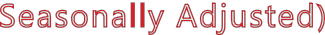 Nonfarm Payroll Jobs (Not Seasonally Adjusted)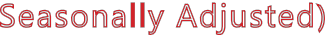 (In Thousands)360,000Jobs in Service Providing Industries vs. Goods Producing IndustriesFebruary:  1996 - 2016340,000320,000300,000280,000260,000240,000220,000200,000'96   '97   '98   '99   '00   '01   '02   '03   '04   '05   '06   '07   '08   '09   '10   '11   '12   '13   '14   '15   '16Service Pro viding 	Good s Prod ucingFayetteville-Springdale-Rogers MSA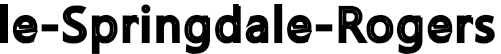 The Fayetteville-Springdale-Rogers MSA= Benton, Madison, & Washington counties in Arkansas & McDonald county in Missouri.Civilian Labor Force Estimates (Not Seasonally Adjusted)Nonfarm Payroll Jobs (Not Seasonally Adjusted)(In Thousands)NAICS 	Feb 16	Jan 16	Feb 15OTM	OT YTotal NonfarmGoods ProducingMining, Logging & ConstructionManufacturingService ProvidingTrade, Transportation & UtilitiesWholesale TradeRetail TradeTrans., Warehousing & UtilitiesInformationFinancial ActivitiesProfessional & Business ServicesEducational & Health ServicesLeisure & HospitalityOther ServicesGovernmentFederal GovernmentState GovernmentLocal Government241.735.89.726.1205.955.212.026.816.42.16.848.526.525.07.234.62.613.418.6236.735.89.626.2200.954.712.026.416.32.16.847.426.223.87.132.82.611.818.4230.436.39.027.3194.152.011.425.015.62.06.645.625.122.17.133.62.612.718.35.00.00.1-0.15.00.50.00.40.10.00.01.10.31.20.11.80.01.60.211.3-0.50.7-1.211.83.20.61.80.80.10.22.91.42.90.11.00.00.70.3260,000Number of EmployedFebruary 2014 - February 2016250,000Nonfarm Payroll JobsFebruary:  2006 - 2016255,000240,000250,000230,000220,000245,000210,000240,000200,000235,000190,000230,000180,000170,000225,000160,000220,000Feb  '14 	May '14 	Aug  '14 	Nov '14 	Feb  '15 	May '15 	Aug  '15 	Nov '15 	Feb  '16150,000'06 	'07 	'08 	'09 	'10 	'11 	'12 	'13 	'14 	'15 	'16For t Smith MSAThe Fort Smith MSA= Crawford & Sebastian counties in Arkansas & LeFlore & Sequoyah counties in Oklahoma.Civilian Labor Force Estimates (Not Seasonally Adjusted)Nonfarm Payroll Jobs (Not Seasonally Adjusted)(In Thousands)12.0Unemployment RatesFebruary:  2006 - 201690,000Jobs in Service Providing IndustriesFebruary:  2006 - 201610.088,0008.086,0006.084,0004.082,0002.080,0000.0'06 	'07 	'08 	'09 	'10 	'11 	'12 	'13 	'14 	'15 	'1678,000'06 	'07 	'08 	'09 	'10 	'11 	'12 	'13 	'14 	'15 	'16Hot Springs MSAThe Hot Springs MSA= Garland County.Civilian Labor Force Estimates (Not Seasonally Adjusted)Nonfarm Payroll Jobs (Not Seasonally Adjusted)(In Thousands)NAICSTotal Nonfarm Goods Producing Service Providing Government34,500Jobs in Service Providing IndustriesJanuary 2014 - February 201634,00033,50033,00032,50032,00031,500J 	F 	M 	A 	M 	J 	J 	A 	S 	O 	N 	D2014 	2015 	2016Jonesboro MSAThe Jonesboro MSA= Craighead & Poinsett counties.Civilian Labor Force Estimates (Not Seasonally Adjusted)Nonfarm Payroll Jobs (Not Seasonally Adjusted)(In Thousands)NAICSTotal Nonfarm Goods Producing Service Providing Government62,000Number of EmployedFebruary:  1996 - 201660,00058,00056,00054,00052,00050,00048,00046,00044,00042,000'96     '97     '98     '99     '00     '01     '02     '03     '04     '05     '06     '07     '08     '09     '10     '11     '12     '13     '14     '15     '16Pine Bluff MSAThe Pine Bluff MSA= Cleveland, Jefferson, & Lincoln counties.Civilian Labor Force Estimates (Not Seasonally Adjusted)Nonfarm Payroll Jobs (Not Seasonally Adjusted)(In Thousands)NAICSTotal Nonfarm Goods Producing Service Providing Government45,000Nonfarm Payroll JobsFebruary:  2006 - 201640,00035,00030,00025,00020,000'06 	'07 	'08 	'09 	'10 	'11 	'12 	'13 	'14 	'15 	'16Out-of-State MSACivilian Labor Force Estimates (Not Seasonally Adjusted)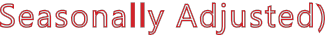 Memphis, TN-MS-AR MSAThe Memphis, TN-MS-AR MSA= Fayette, Shelby, & Tipton counties in Tennessee; Benton, Desoto, Marshall, Tate, & Tunica counties in Mississippi; & Crittenden County in Arkansas.Texarkana MSAThe Texarkana MSA= Bowie County in Texas & Little River & Miller counties in Arkansas.55,000Unemployment- Memphis MSAFebruary 2014 - February 201668,000Number of Employed- Texarkana MSAFebruary:  2006 - 201650,00066,00045,00064,00040,00062,00035,00060,00030,00058,00025,000Feb'14Aug'14Feb'15Aug'15Feb'1656,000'06	'07	'08	'09	'10	'11	'12	'13	'14	'15	'16Micropolitan Labor Force Estimates (Not Seasonally Adjusted)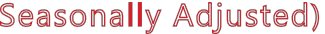 February 2016	January 2016	February 2015Micro Area	CLF	Emp UnempRateCLF	Emp UnempRateCLF	Emp UnempRateArkadelphia Micro= Clark County Batesville Micro= Independence County Blytheville Micro= Mississippi CountyCamden Micro= Calhoun & Ouachita countiesEl Dorado Micro= Union CountyForrest City Micro= St. Francis County Harrison Micro= Boone & Newton counties Helena-West Helena Micro= Phillips County Magnolia Micro= Columbia CountyMalvern Micro= Hot Spring CountyMountain Home Micro= Baxter County Paragould Micro= Greene County Russellville Micro= Pope & Yell counties Searcy Micro=  White CountyCity Labor Force Statistics (Not Seasonally Adjusted)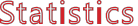 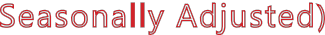 February 2016	January 2016	February 2015City	CLF	Emp UnempRateCLF	Emp UnempRateCLF	Emp UnempRateFebruary 2016	January 2016	February 2015County	CLF	Emp UnempRateCLF	Emp UnempRateCLF	Emp UnempRate(continued on Page 16)(continued from Page 15)aCounty Labor Force Summar yBetween January and February, unemployment rates declined in 36 of Arkansas’ 75 counties. Twenty-three counties posted rate increases, while unemployment rates remained stable in six- teen counties. Jobless rates ranged from a low of 3.1 percent in Washington County to a high of8.0 percent in Chicot County.In February, seven counties posted unemployment rates below four percent. No county reporteda jobless rate above eight percent.Compared to February 2015, unemployment rates are down in all 75 Arkansas counties.BentonWashingtonCarrollMadisonBooneNewtonMarionSearcyBaxterStoneFultonIzardSharpRandolphLawrenceClayGreeneCraigheadMississippiCrawfordFranklinJohnsonPopeVan BurenCleburneIndependenceJacksonPoinsettCrossSebastianScottLoganYellConwayPerrySalineFaulknerPulaskiWhiteLonokePrairieWoodruffMonroeSt. FrancisLeeCrittendenPolkSevierMontgomeryPikeHowardGarlandHot SpringClarkDallasGrantJeffersonLincolnClevelandArkansasDeshaPhillipsUnemployment RatesLittle RiverHempsteadMillerNevadaOuachitaCalhounBradleyDrewChicot< or = 4.0%4.1%  - 6.0%6.1%  - 8.0%LafayetteColumbiaUnionAshley> 8.0%  [NONE]Ranked by Unemployment Rates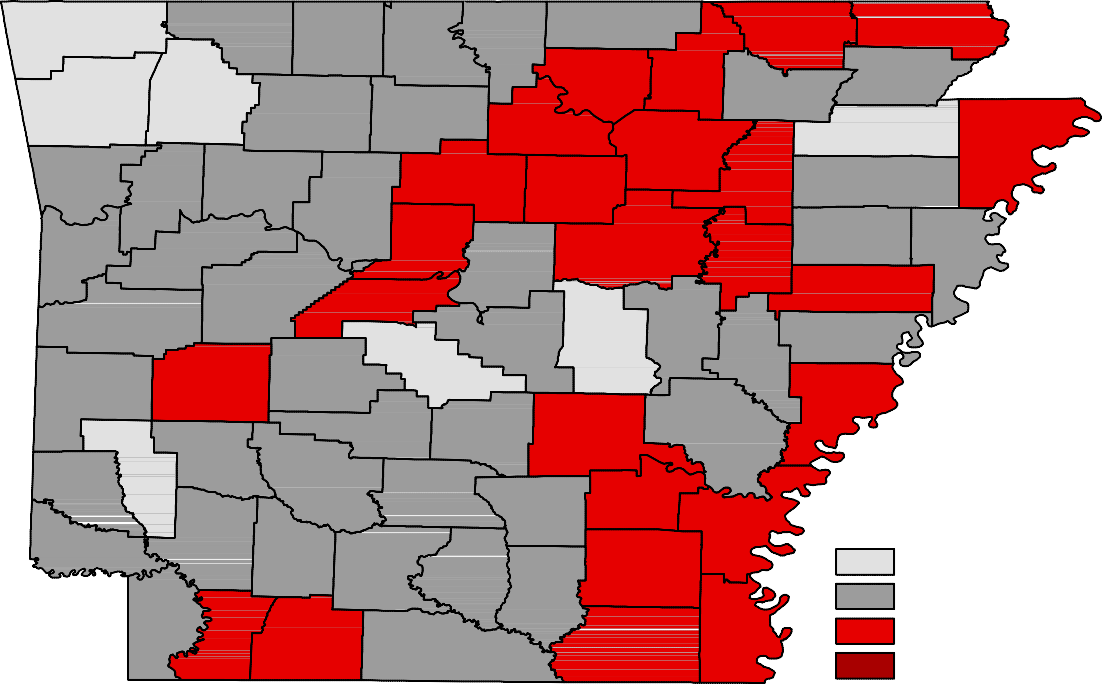 Februar y 2016- Not Seasonally Adjusted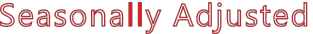 Civilian Labor Force EstimatesLWDA Labor Force Estimates (Not Seasonally Adjusted)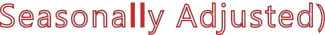 February 2016	January 2016	February 2015LWDA	CLF	Emp UnempRateCLF	Emp UnempRateCLF	Emp UnempRateCentral (minus LR) 249,537239,05910,4784.2245,093235,2049,8894.0241,983228,90313,0805.4BentonWashingtonCarrollMadisonBooneNewtonMarionSearcyBaxterStoneFultonIzardSharpRandolphLawrenceClayGreeneCraigheadMississippiCrawfordFranklinJohnsonPopeVan BurenCleburneIndependenceJacksonPoinsettCrossSebastianScottLoganYellConwayPerrySalineFaulknerPulaskiWhiteLonokePrairieWoodruffMonroeSt.  FrancisLeeCrittendenPolkSevierMontgomeryPikeHowardGarlandHot SpringClarkDallasGrantJeffersonLincolnClevelandArkansasDeshaPhillipsLittle RiverHempsteadMillerNevadaOuachitaCalhounBradleyDrewChicotLafayetteColumbiaUnionAshleyCentral (minus LR) EasternNorth CentralNortheastNorthwestSoutheastSouthwestWest CentralWestern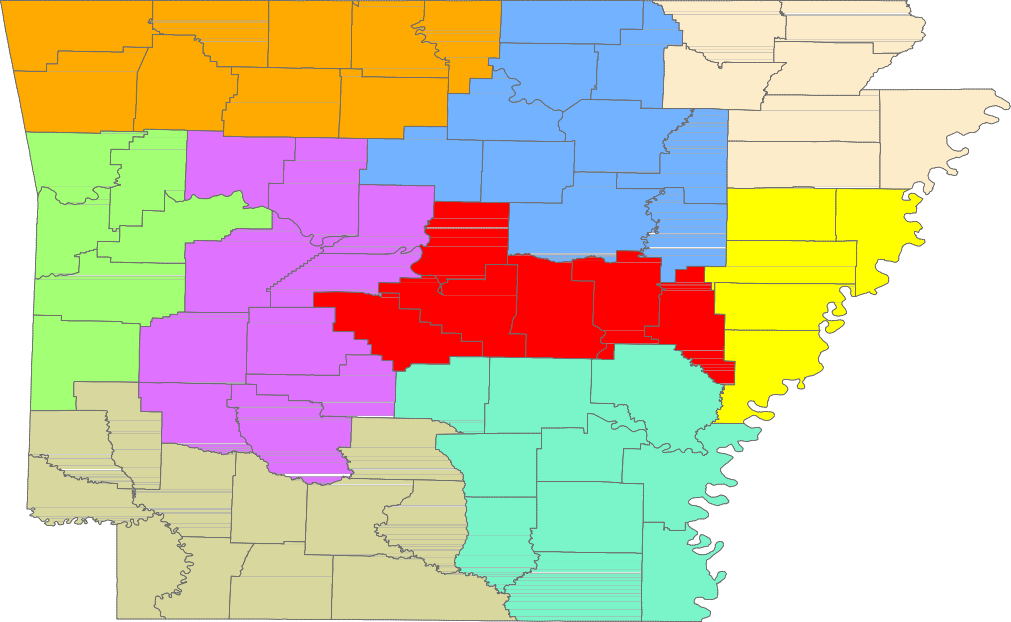 www.discover.arkansas.gov 	18Civilian Labor ForceFeb 161,351,766Jan 161,343,406Feb 151,322,981Civilian Labor ForceFeb 161,354,104Jan 161,330,719Feb 151,315,170Employment1,294,5951,283,8931,249,403Employment1,290,5301,268,2691,235,168Unemployment57,17159,51373,578Unemployment63,57462,45080,002Unemployment Rate4.24.45.6Unemployment Rate4.74.76.1U.S. Unemployment4.94.95.5U.S. Unemployment5.25.35.84.0FebMayAugNovFebMayAugNovFeb'14'14'14'14'15'15'15'15'16Total Nonfarm1220.51209.21193.311.327.2Goods Producing208.9208.2210.50.7-1.6Mining, Logging, and Construction54.854.054.90.8-0.1Mining & Logging	7.1	7.1	8.7	0.0	-1.6Mining & Logging	7.1	7.1	8.7	0.0	-1.6Mining & Logging	7.1	7.1	8.7	0.0	-1.6Mining & Logging	7.1	7.1	8.7	0.0	-1.6Mining & Logging	7.1	7.1	8.7	0.0	-1.6Mining & Logging	7.1	7.1	8.7	0.0	-1.6Construction47.746.946.20.81.5Specialty Trade Contractors31.030.229.30.81.7Manufacturing154.1154.2155.6-0.1-1.5Durable Goods74.974.977.10.0-2.2Nondurable Goods79.279.378.5-0.10.7Service Providing1011.61001.0982.810.628.8Trade, Transportation & Utilities255.1254.5245.50.69.6Wholesale Trade47.747.346.60.41.1Retail Trade141.9142.5136.3-0.65.6Transport, Warehousing & Utilities65.564.762.60.82.9Information13.713.713.20.00.5Financial Activities49.549.748.7-0.20.8Finance & Insurance36.436.635.9-0.20.5Real Estate & Rental & Leasing13.113.112.80.00.3Professional & Business Services139.4138.3137.21.12.2         Professional, Scientific & Technical44.243.742.20.52.0Management of Companies34.134.132.40.01.7Administrative & Support Services61.160.562.60.6-1.5Educational & Health Services179.4178.3173.31.16.1Educational Services15.414.614.60.80.8Health Care & Social Assistance164.0163.7158.70.35.3Ambulatory Health Care52.152.350.1-0.22.0Social Assistance41.040.038.01.03.0Leisure & Hospitality	114.1	111.4	106.1	2.7	8.0Leisure & Hospitality	114.1	111.4	106.1	2.7	8.0Leisure & Hospitality	114.1	111.4	106.1	2.7	8.0Leisure & Hospitality	114.1	111.4	106.1	2.7	8.0Leisure & Hospitality	114.1	111.4	106.1	2.7	8.0Leisure & Hospitality	114.1	111.4	106.1	2.7	8.0Arts, Entertainment & Recreation9.69.59.20.10.4Accommodation & Food Services104.5101.996.92.67.6Accommodation Services10.810.510.40.30.4Food Services93.791.486.52.37.2Other Services44.143.843.00.31.1Government216.3211.3215.85.00.5Federal Government20.220.220.10.00.1State Government80.175.579.54.60.6Local Government116.0115.6116.20.4-0.2Feb 16Jan 16Feb 15OTMOT YCivilian Labor Force352,843346,621341,9516,22210,892Employment338,163332,636323,4715,52714,692Unemployment14,68013,98518,480695-3,800Unemployment Rate4.24.05.40.2-1.2NAICSTotal NonfarmFeb 16351.7Jan 16349.2Feb 15345.9OTM2.5OT Y5.8Goods Producing36.936.836.60.10.3Mining, Logging & Construction16.616.416.40.20.2Manufacturing20.320.420.2-0.10.1Service Providing 	314.8	312.4	309.3	2.4	5.5Service Providing 	314.8	312.4	309.3	2.4	5.5Service Providing 	314.8	312.4	309.3	2.4	5.5Service Providing 	314.8	312.4	309.3	2.4	5.5Service Providing 	314.8	312.4	309.3	2.4	5.5Service Providing 	314.8	312.4	309.3	2.4	5.5Trade, Transportation & Utilities69.169.466.9-0.32.2Wholesale Trade15.215.015.20.20.0Retail Trade39.239.737.5-0.51.7Trans., Warehousing & Utilities14.714.714.20.00.5Information6.36.36.20.00.1Financial Activities20.520.620.3-0.10.2Professional & Business Services45.945.646.30.3-0.4Educational & Health Services52.451.952.30.50.1Leisure & Hospitality34.333.031.51.32.8Other Services15.014.914.70.10.3Government71.370.771.10.60.2Federal Government9.69.69.60.00.0State Government35.034.534.70.50.3Local Government26.726.626.80.1-0.1Feb 16Jan 16Feb 15OTMOT YCivilian Labor Force262,828255,142247,2697,68615,559Employment254,061246,838236,3057,22317,756Unemployment8,7678,30410,964463-2,197Unemployment Rate3.33.34.40.0-1.1Feb 16Jan 16Feb 15OTMOT YCivilian Labor Force122,540120,783120,1811,7572,359Employment116,267114,611112,7641,6563,503Unemployment6,2736,1727,417101-1,144Unemployment Rate5.15.16.20.0-1.1NAICSTotal NonfarmFeb 16113.0Jan 16112.5Feb 15112.5OTM0.5OT Y0.5Goods Producing23.623.524.10.1-0.5Mining, Logging & Construction5.75.86.3-0.1-0.6Manufacturing17.917.717.80.20.1Service Providing 	89.4	89.0	88.4	0.4	1.0Service Providing 	89.4	89.0	88.4	0.4	1.0Service Providing 	89.4	89.0	88.4	0.4	1.0Service Providing 	89.4	89.0	88.4	0.4	1.0Service Providing 	89.4	89.0	88.4	0.4	1.0Service Providing 	89.4	89.0	88.4	0.4	1.0Trade, Transportation & Utilities23.923.923.40.00.5Wholesale Trade4.24.24.10.00.1Retail Trade13.012.912.50.10.5Trans., Warehousing & Utilities6.76.86.8-0.1-0.1Information1.21.21.20.00.0Financial Activities3.73.83.8-0.1-0.1Professional & Business Services11.611.612.30.0-0.7Educational & Health Services16.816.716.20.10.6Leisure & Hospitality9.29.18.90.10.3Other Services4.24.34.3-0.1-0.1Government18.818.418.30.40.5Federal Government1.31.31.30.00.0State Government3.12.83.10.30.0Local Government14.414.313.90.10.5Feb 16Jan 16Feb 15OTMOT YCivilian Labor Force40,73540,16939,3815661,354Employment38,72838,16336,8355651,893Unemployment2,0072,0062,5461-539Unemployment Rate4.95.06.5-0.1-1.6Feb 16Jan 16Feb 15OTMOT YCivilian Labor Force62,46161,82459,6836372,778Employment59,88259,25256,3306303,552Unemployment2,5792,5723,3537-774Unemployment Rate4.14.25.6-0.1-1.5Feb 16Jan 16Feb 15OTMOT YCivilian Labor Force36,94636,05436,85289294Employment34,62833,74833,941880687Unemployment2,3182,3062,91112-593Unemployment Rate6.36.47.9-0.1-1.6Feb 16Jan 16Feb 15OTMOT YCivilian Labor Force619,725616,029610,8923,6968,833Employment588,782581,845569,8866,93718,896Unemployment30,94334,18441,006-3,241-10,063Unemployment Rate5.05.56.7-0.5-1.7Feb 16Jan 16Feb 15OTMOT YCivilian Labor Force65,57965,21964,1533601,426Employment62,61962,13660,6044832,015Unemployment2,9603,0833,549-123-589Unemployment Rate4.54.75.5-0.2-1.0Arkadelphia Micro9,6839,2274564.79,4809,0104705.09,4308,8435876.2Batesville Micro15,77514,8199566.115,60214,5981,0046.415,57414,3691,2057.7Blytheville Micro17,94616,5681,3787.717,84616,4951,3517.618,61816,7191,89910.2Camden Micro12,31111,6057065.712,18811,4727165.912,22511,3059207.5El Dorado Micro17,04916,0361,0135.916,80315,8379665.716,58315,3771,2067.3Forrest City Micro8,9718,3566156.98,8868,2656217.08,9298,1437868.8Harrison Micro19,27118,3709014.719,00318,1268774.619,06717,8911,1766.2Helena-West Helena Micro6,8976,3875107.46,8936,3615327.77,0726,4116619.3Magnolia Micro9,6609,0496116.39,4328,8665666.09,6018,9246777.1Malvern Micro14,62413,9456794.614,41113,7526594.613,97813,1628165.8Mountain Home Micro16,50815,6758335.016,34515,4958505.216,17315,1021,0716.6Paragould Micro20,52319,5211,0024.920,21919,2151,0045.019,88118,6151,2666.4Russellville Micro39,08237,1191,9635.038,52036,5152,0055.238,75536,4912,2645.8Searcy Micro35,01832,8152,2036.334,52032,2912,2296.534,52331,9582,5657.4Bella Vista12,11511,6075084.211,76411,2684964.211,37310,7865875.2Benton16,21415,6046103.815,92315,3465773.615,72014,9208005.1Bentonville22,59521,8157803.521,92221,1797433.421,09520,2728233.9Blytheville6,1615,6575048.26,1155,6324837.96,5205,70881212.5Cabot11,81811,3784403.711,60611,2034033.511,42310,9065174.5Conway33,18031,7931,3874.232,57431,2751,2994.032,05330,4131,6405.1El Dorado7,3926,9154776.57,3036,8304736.57,1776,6315467.6Fayetteville45,66544,2681,3973.144,31142,9781,3333.042,98541,1351,8504.3Fort Smith40,41138,6091,8024.539,71337,9291,7844.539,60937,3002,3095.8Hot Springs14,19613,4627345.214,01913,2667535.413,80812,8041,0047.3Jacksonville11,91611,3156015.011,72111,1285935.111,56510,8207456.4Jonesboro36,33434,9131,4213.935,94034,5361,4043.934,69232,8091,8835.4Little Rock97,33293,4213,9114.095,72091,8743,8464.094,39389,3275,0665.4North Little Rock30,34628,9821,3644.529,81828,5021,3164.429,55427,7121,8426.2Paragould12,79612,1546425.012,60611,9646425.112,35611,5907666.2Pine Bluff17,58616,3631,2237.017,16215,9351,2277.117,60216,0321,5708.9Rogers33,35132,2501,1013.332,34231,3101,0323.231,54829,9701,5785.0Russellville13,91313,2386754.913,67813,0156634.813,78613,0067805.7Searcy10,66310,1135505.210,4689,9515174.910,4949,8496456.1Sherwood15,64315,0735703.615,33214,8245083.315,10814,4136954.6Springdale38,27737,0781,1993.137,13235,9981,1343.135,97534,4541,5214.2Texarkana, AR13,92713,2586694.813,78213,1146684.813,42112,6098126.1Van Buren10,56410,0794854.610,3959,9074884.710,4289,7466826.5West Memphis10,81010,1896215.710,63610,0645725.410,6549,7519038.5Arkansas9,4329,0413914.19,3768,9764004.39,3488,8614875.2Ashley8,3237,7545696.88,2737,6915827.08,1857,4017849.6Baxter16,50815,6758335.016,34515,4958505.216,17315,1021,0716.6Benton125,042120,7534,2893.4121,314117,2314,0833.4117,616112,2155,4014.6Boone15,86615,1337334.615,64314,9287154.615,69714,7349636.1Bradley4,6614,4312304.94,6374,4022355.14,3864,0663207.3Calhoun2,3762,2441325.62,3602,2231375.82,3402,1941466.2Carroll12,40811,7666425.212,26111,5527095.812,30811,4828266.7Chicot3,6603,3662948.03,6543,3453098.53,7413,29744411.9Clark9,6839,2274564.79,4809,0104705.09,4308,8435876.2Clay6,3115,8624497.16,3215,8304917.86,3585,8085508.7Cleburne9,6618,9227397.69,4938,7867077.49,5388,7457938.3Cleveland3,4383,2581805.23,3613,1841775.33,4373,1992386.9Columbia9,6609,0496116.39,4328,8665666.09,6018,9246777.1Conway8,8038,2265776.68,6178,1165015.88,5737,9935806.8Craighead51,98149,9362,0453.951,42149,3962,0253.949,58746,9272,6605.4Crawford27,19325,9051,2884.726,74025,4621,2784.826,73625,0501,6866.3Crittenden21,80220,6461,1565.321,52320,3931,1305.321,40019,7591,6417.7Cross8,1077,6564515.68,0337,5644695.88,0437,4915526.9Dallas2,9472,7721755.92,9082,7341746.02,8692,6102599.0Desha5,5285,1333957.15,4995,1013987.25,5104,9835279.6Drew8,1497,6215286.58,0337,5155186.48,0097,3106998.7Faulkner60,86358,0242,8394.759,65257,0792,5734.358,75055,5063,2445.5Franklin7,5817,2013805.07,4757,1213544.77,3906,9534375.9Fulton4,8404,5922485.14,7944,5522425.04,7234,4292946.2Garland40,73538,7282,0074.940,16938,1632,0065.039,38136,8352,5466.5Grant8,4458,0683774.58,3047,9463584.38,1827,7374455.4Greene20,52319,5211,0024.920,21919,2151,0045.019,88118,6151,2666.4Hempstead9,9409,4784624.69,8069,3674394.59,8149,2126026.1Hot Spring14,62413,9456794.614,41113,7526594.613,97813,1628165.8Howard6,1045,8642403.96,0095,7882213.76,2245,9193054.9Independence15,77514,8199566.115,60214,5981,0046.415,57414,3691,2057.7Izard5,0924,7423506.94,9684,6303386.84,9354,5513847.8Jackson6,2355,7664697.56,1875,7204677.56,1835,55662710.1Jefferson29,29327,4121,8816.428,57226,6951,8776.629,21226,8572,3558.1Johnson10,61010,0185925.610,5299,9216085.810,2889,5946946.7Lafayette2,6592,4751846.92,6232,4471766.72,6682,4342348.8Lawrence7,0966,7183785.37,0176,6353825.47,0946,5565387.6Lee3,2353,0421936.03,2103,0012096.53,2692,9842858.7Lincoln4,2153,9582576.14,1213,8692526.14,2033,8853187.6Little River5,7415,4552865.05,7045,3983065.45,5605,1913696.6Logan9,3148,8294855.29,1848,7144705.19,0218,4695526.1Lonoke33,57132,2461,3253.933,00431,7501,2543.832,57830,9081,6705.1Madison7,4227,1442783.77,2406,9702703.77,0286,7063224.6Marion6,5316,1993325.16,4676,1333345.26,4406,0254156.4Miller20,10519,1959104.519,93418,9879474.819,40718,2561,1515.9Rank1CountyWashingtonRate3.1Rank22CountyYellRate4.9Rank51CountyIndependenceRate6.12Benton3.427Baxter5.051Lincoln6.13Saline3.627Franklin5.051Perry6.14Madison3.727Little River5.054Columbia6.35Craighead3.930Fulton5.154Montgomery6.35Howard3.930Marion5.154Randolph6.35Lonoke3.930Poinsett5.154White6.38Arkansas4.130Pope5.158Jefferson6.48Pulaski4.130Searcy5.158Stone6.410Scott4.235Carroll5.260Drew6.511Nevada4.335Cleveland5.261Conway6.612Grant4.535Logan5.262Ashley6.812Miller4.538Crittenden5.363Izard6.912Sebastian4.538Lawrence5.363Lafayette6.915Boone4.638Pike5.363St. Francis6.915Hempstead4.641Calhoun5.663Sharp6.915Hot Spring4.641Cross5.667Clay7.118Clark4.741Johnson5.667Desha7.118Crawford4.741Polk5.669Woodruff7.218Faulkner4.745Monroe5.770Phillips7.418Prairie4.746Ouachita5.871Jackson7.522Bradley4.947Dallas5.971Van Buren7.522Garland4.947Sevier5.973Cleburne7.622Greene4.947Union5.974Mississippi7.722Newton4.950Lee6.075Chicot8.0City of Little Rock97,33293,4213,9114.095,72091,8743,8464.094,39389,3275,0665.4Eastern49,01246,0872,9256.048,54545,5842,9616.148,71344,7883,9258.1North Central96,87090,4816,3896.695,64389,2456,3986.795,54888,0027,5467.9Northeast120,373114,2086,1655.1119,194112,9936,2015.2117,872109,6678,2057.0Northwest309,509298,34711,1623.6301,368290,55210,8163.6293,562279,43914,1234.8Southeast85,14480,0425,1026.083,83078,7245,1066.184,21377,5966,6177.9Southwest95,88590,8055,0805.394,64889,6614,9875.394,13987,8266,3136.7West Central135,235128,2766,9595.1133,294126,3636,9315.2131,893123,5218,3726.3Western115,211109,8045,4074.7113,386108,0715,3154.7112,851106,1006,7516.0